ESCUELA INTERMEDIA FULLER  “PICNIC”Esta es una invitación para usted y toda su familia a  participar  en nuestro picnic escolar para celebrar ¡la clausura del año escolar!¿Cuándo?: Jueves, 8 de junio, 2017¿A qué hora?: 6-7:30 pm¿Dónde?: Escuela Intermedia Fuller (En el campo detrás de la escuela)¡Traiga su propia manta! 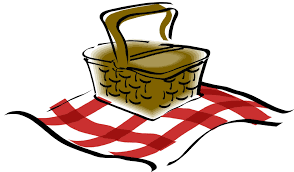 		¡Traiga sus sillas!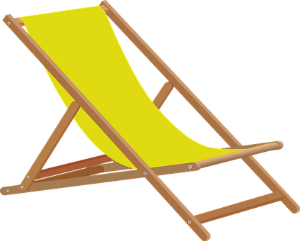 ¡Traiga su merienda y bebidas para toda su familia!	**Recibirán un Postre Especial**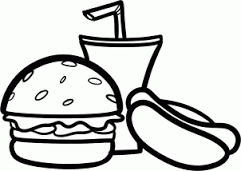 